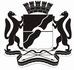  СОВЕТ  ДЕПУТАТОВ  ГОРОДА НОВОСИБИРСКАПОСТОЯННАЯ КОМИССИЯ ПО ГРАДОСТРОИТЕЛЬСТВУРЕШЕНИЕ от 15.06.2020                               г. Новосибирск		                             № 174     О проекте постановления мэрии города Новосибирска «О внесении изменений в муниципальную программу «Создание условий для осуществления гражданами права на жилище на территории  города Новосибирска» на 2019-2023 годы», утвержденную постановлением мэрии города    Новосибирска  от   02.10.2018 № 3633 	Заслушав информацию о проекте постановления мэрии города Новосибирска  «О внесении изменений в муниципальную  программу «Создание условий для осуществления гражданами права на жилище на территории  города Новосибирска» на 2019-2023 годы»,  утвержденную постановлением мэрии города Новосибирска от 02.10.2018 № 3633 (далее – проект Программы),  комиссия РЕШИЛА:1. Согласиться с проектом Программы. 2. Рекомендовать мэру города Новосибирска подписать проект  Программы.Председатель комиссии						                             Д.В. Дамаев